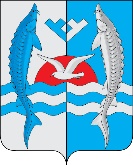 О внесении изменения в постановлениеадминистрации сельского поселения Шеркалы«Об оплате труда и социальной защищенностирабочих администрациисельского поселения Шеркалы от 27.12.2018 № 38»В соответствии с постановлением Правительства Ханты-Мансийского автономного округа – Югры от 27.10.2023 № 531-п «О внесении изменений в приложение к постановлению Правительства Ханты-Мансийского автономного округа – Югры от 23 августа 2019 года № 278-п «О нормативах формирования расходов на оплату труда депутатов, выборных должностных лиц местного самоуправления, осуществляющих свои полномочия на постоянной основе, муниципальных служащих в Ханты-Мансийском автономном округе – Югре», Уставом сельского поселения Шеркалы:Внести в постановление администрации сельского поселения Шеркалы от 27.02.2018 № 38 «Об оплате труда и социальной защищенности рабочих администрации сельского поселения Шеркалы» изменение в приложение №1 «Должностные оклады рабочих администрации сельского поселения Шеркалы» изложив в новой редакции согласно приложению к настоящему постановлению.2. Настоящее постановление опубликовать в сетевом издании «Официальный сайт Октябрьского района» и разместить на официальном сайте Администрации сельского поселения Шеркалы в информационно- телекоммуникационной сети общего пользования (компьютерной сети «Интернет»).        3. Постановление вступает в силу после опубликования и распространяется на правоотношения, возникшие с 1 января 2024 года.         4. Контроль за выполнением настоящего решения оставляю за собой.Глава сельского поселения Шеркалы                                                Л.В.МироненкоПриложение № 1                                                            к постановлению администрации сельского поселения Шеркалы                                                                                                                                                                от «05»_марта 2024 № 29Приложение № 1                                                             к постановлению администрации сельского поселения Шеркалы                                                                                                                                                                от «27» декабря 2018 № 38Должностные оклады рабочих администрации сельского поселения Шеркалы Лист согласования к проекту постановления «О внесении изменений в постановление администрации сельского поселения Шеркалы от 27.02.2018 № 38 «Об оплате труда и социальной защищенности рабочих администрации сельского поселения Шеркалы»Исполнитель:Главный бухгалтер администрации сельского поселения Шеркалы                                              А.Л.КоржоваСОГЛАСОВАНО:Глава сельского поселения Шеркалы                                                               Л.В.МироненкоГлавный специалист по юридическим вопросам и кадровому обеспечению                                                                                   Е.Ю.Ротенберг Председатель Контрольно- счетной палаты Октябрьского района                                                                                     О.М.Бачурина  Разослать:финансово-экономический отделАдминистрации сельского поселения ШеркалыАДМИНИСТРАЦИЯ СЕЛЬСКОГО ПОСЕЛЕНИЯ  ШеркалыОктябрьского районаХанты-Мансийского автономного округа - ЮгрыП О С Т А Н О В Л Е Н И ЕАДМИНИСТРАЦИЯ СЕЛЬСКОГО ПОСЕЛЕНИЯ  ШеркалыОктябрьского районаХанты-Мансийского автономного округа - ЮгрыП О С Т А Н О В Л Е Н И ЕАДМИНИСТРАЦИЯ СЕЛЬСКОГО ПОСЕЛЕНИЯ  ШеркалыОктябрьского районаХанты-Мансийского автономного округа - ЮгрыП О С Т А Н О В Л Е Н И ЕАДМИНИСТРАЦИЯ СЕЛЬСКОГО ПОСЕЛЕНИЯ  ШеркалыОктябрьского районаХанты-Мансийского автономного округа - ЮгрыП О С Т А Н О В Л Е Н И ЕАДМИНИСТРАЦИЯ СЕЛЬСКОГО ПОСЕЛЕНИЯ  ШеркалыОктябрьского районаХанты-Мансийского автономного округа - ЮгрыП О С Т А Н О В Л Е Н И ЕАДМИНИСТРАЦИЯ СЕЛЬСКОГО ПОСЕЛЕНИЯ  ШеркалыОктябрьского районаХанты-Мансийского автономного округа - ЮгрыП О С Т А Н О В Л Е Н И ЕАДМИНИСТРАЦИЯ СЕЛЬСКОГО ПОСЕЛЕНИЯ  ШеркалыОктябрьского районаХанты-Мансийского автономного округа - ЮгрыП О С Т А Н О В Л Е Н И ЕАДМИНИСТРАЦИЯ СЕЛЬСКОГО ПОСЕЛЕНИЯ  ШеркалыОктябрьского районаХанты-Мансийского автономного округа - ЮгрыП О С Т А Н О В Л Е Н И ЕАДМИНИСТРАЦИЯ СЕЛЬСКОГО ПОСЕЛЕНИЯ  ШеркалыОктябрьского районаХанты-Мансийского автономного округа - ЮгрыП О С Т А Н О В Л Е Н И ЕАДМИНИСТРАЦИЯ СЕЛЬСКОГО ПОСЕЛЕНИЯ  ШеркалыОктябрьского районаХанты-Мансийского автономного округа - ЮгрыП О С Т А Н О В Л Е Н И Е«05»марта2024г.№29с. Шеркалыс. Шеркалыс. Шеркалыс. Шеркалыс. Шеркалыс. Шеркалыс. Шеркалыс. Шеркалыс. Шеркалыс. Шеркалы№ п/пДолжностьДолжностной оклад1.Водитель3652